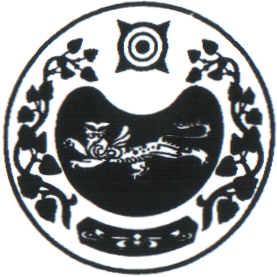                                                             ПОСТАНОВЛЕНИЕот 15.05.2023г.   									 № 35-п                                                                   аал ЧарковО создании  пункта временного размещения населения на  территории Чарковского  сельсовета       В  соответствии  с  Федеральным законом    от 24.12. 1994года № 68-ФЗ «О защите  населения  и  территории от чрезвычайных  ситуаций  природного  техногенного  характера»  ПОСТАНОВЛЯЮ:Создать пукт временного  размещения  населения (ПВР)  на базе МБОУ «Чарковская  СОШИ» им. В.Г. Майнашева, расположеного по адресу: Республика Хакасия, Усть-Абаканский район,   аал Чарков,   ул.  Ленина -17;2. Назначить:- начальником пункта временного размещения – специалиста администрации Чарковского сельсовета – Иванову Надежду Петровну. (тел: 89831912073,   адрес: Республика Хакасия, Усть-Абаканский район, аал Чарков, ул. Ленина, 6-1);- заместителем начальника пункта временного размещения –заведующую хозяйством  МБОУ «Чарковская  СОШИ» им. В.Г. Майнашева  - Разнову Ирину Владимировну. (тел: 89130573061, адрес:  Республика Хакасия, Усть-Абаканский район, аал Чарков, ул. Кирова, 33).3. Признать утратившим силу следующее постановление Администрации Чарковского сельсовета:1). от 01.04.2021г. № 24-п «О создании пункта временного размещения населения на территории администрации Чарковского сельсовета».     4.  Контроль за исполнением  настоящего   постановления оставляю  за  собой.Глава Чарковского сельсовета                                        	А.А. АлексеенкоРОССИЯ ФЕДЕРАЦИЯЗЫХАКАС РЕСПУБЛИКАЗЫАFБАН ПИЛТIРI АЙМАFЫЧАРКОВ ААЛНЫН ЧОБIАДМИНИСТРАЦИЯЗЫРОССИЙСКАЯ ФЕДЕРАЦИЯРЕСПУБЛИКА ХАКАСИЯУСТЬ-АБАКАНСКИЙ РАЙОНАДМИНИСТРАЦИЯЧАРКОВСКОГО СЕЛЬСОВЕТА